 z Gminnym Domem Kultury w Gończycach dla dzieci szkolnych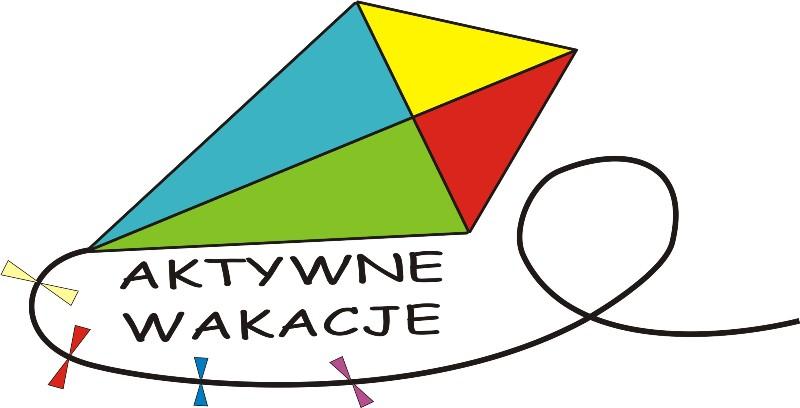  06.07.2015 r. /poniedziałek/ 15.00 – 19.00  /Obiekty sportowe/ Gry, zabawy, turnieje sportowe na orliku, ognisko r.  /wtorek/  15.00 – 19.00  /sala widowiskowa/Muzyczne gry i zabawy, nauka tańców, zajęcia plastyczne, dyskoteka 08.07.2015 r. /środa/  9.00 – 13.00  /pływalnia Ryki/ Wyjazd zorganizowany na basen do Ryk – koszt biletu ponoszą rodzice - 11 zł  r. /czwartek/  15.00 – 20.00  /sala widowiskowa/Zabawy muzyczne i teatralne, zajęcia plastyczne, prezentacja własnych talentów, projekcja filmuNocleg (przynosimy karimaty, śpiwory i przybory toaletowe) r. /piątek /  8.00 – 12.00  Praca piekarza - wizyta w piekarni, wspólne wyrabianie                 i pieczenie ciasta Zgłoszenia i zapisy dzieci do udziału w zajęciach przyjmowane są osobiście     w Gminnym Domu Kultury w Gończycach  w dniach 22.06 – 03.07.2015                   w godzinach 15.00 – 20.00  lub telefoniczne pod nr tel. 504 241 644Więcej na:  www.gdksobolew.pl